                             Карточка учета основных сведений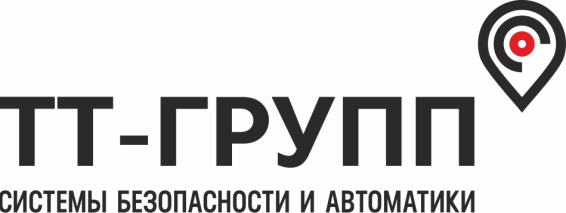 Сведения об основном виде деятельности: 80.20 Деятельность систем обеспечения безопасности.Сведения о дополнительных видах деятельности:42.21 Строительство инженерных коммуникаций для водоснабжения и водоотведения, газоснабжения;42.22 Строительство коммунальных объектов для обеспечения электроэнергией и телекоммуникациями;43.21 Производство электромонтажных работ;43.22 Производство санитарно-технических работ, монтаж отопительных систем и систем кондиционирования воздуха;43.29 Производство прочих строительно- монтажных работ;43.31 Производство штукатурных работ;43.32 Работы столярные и плотничные;43.33 Работы по устройству покрытий полов и облицовке стен;43.34 Производство малярных и стекольных работ;43.91 Производство кровельных работ;43.99 Работы строительные специализированные прочие, не включенные в другие группировки;46.15.4 Деятельность агентов по оптовой торговле радио- и телеаппаратурой, техническими носителями информации;46.18 Деятельность агентов, специализирующихся на оптовой торговле прочими отдельными видами товаров;46.43.2 Торговля оптовая радио-, теле- и видеоаппаратурой и аппаратурой для цифровых видеодисков (DVD);46.51 Торговля оптовая компьютерами, периферийными устройствами к компьютерам и программным обеспечением;46.66 Торговля оптовая прочей офисной техникой и оборудованием;46.90 Торговля оптовая неспециализированная;47.91 Торговля розничная по почте или по информационно-коммуникационной сети Интернет;52.29 Деятельность вспомогательная прочая, связанная с перевозками;61.10 Деятельность в области связи на базе проводных технологий;62.01 Разработка компьютерного программного обеспечения;62.02 Деятельность консультативная и работы в области компьютерных технологий;62.03 Деятельность по управлению компьютерным оборудованием;62.09 Деятельность, связанная с использованием вычислительной техники и информационных технологий, прочая;63.11 Деятельность по обработке данных, предоставление услуг по размещению информации и связанная с этим деятельность;68.10 Покупка и продажа собственного недвижимого имущества;69.20 Деятельность по оказанию услуг в области бухгалтерского учета, по проведению финансового аудита, по налоговому консультированию;71.12 Деятельность в области инженерных изысканий, инженерно-технического проектирования, управления проектами строительства, выполнения строительного контроля и авторского надзора, предоставление технических консультаций в этих областях;72.19 Научные исследования и разработки в области естественных и технических наук прочие;74.90 Деятельность профессиональная, научная и техническая прочая, не включенная в другие группировки;84.25.1 Деятельность по обеспечению пожарной безопасности;95.11 Ремонт компьютеров и периферийного компьютерного оборудования;95.12 Ремонт коммуникационного оборудования.Полное наименование фирмы                           (в соответствии с учредительными документами)Общество с ограниченной ответственностью «ТТ-ГРУПП»Сокращенное наименованиеООО «ТТ-ГРУПП»Генеральный директор  с правом подписиТолмачева Марина Владимировна Действует на основанииУставаГлавный бухгалтерТолмачева Марина Владимировна Юридический адрес300045, Тульская область, город Тула, Перекопская улица, дом 1а, помещение 168Фактический адрес300045, Тульская область, город Тула, Перекопская улица, дом 1а, помещение 168ИНН9701089540КПП710701001ОГРН5177746003518ОКАТО70401380000ОКПО19632613ОКТМО70701000001ОКОГУ4210014ОКФС16ОКОПФ12300Сведения об учете в налоговом органе717774824482126.09.2017Расчетный счет40702810302720002939Наименование банкаАО "АЛЬФА-БАНК"Адрес банкаУЛ.КАЛАНЧЕВСКАЯ,27БИК044525593Кор/счет30101810200000000593Режим налогообложенияУСНТелефон +7(4872) 79-15-15E-mail для официальных уведомлений:Отдел продаж:info@t-t.groupzakaz@t-t.groupСайтhttp://www.t-t.group